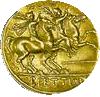 UNIVERSITA’ DEGLI STUDI MAGNA GRAECIA DI CATANZAROEsame Biochimica e Biologia molecolare V.O.Si avvisano gli studenti del Corso di laurea in Medicina e chirurgia V.O. che gli esami di Biochimica e biologia molecolare nella sessione di settembre/ottobre si terranno come di seguito riportati:14 settembre (scritto)10.001°Biochimica e biologia molecolare magna BEd. Bioscienze19 settembre (orale)9.301°Biochimica e biologia molecolare magna BEd. Bioscienze17 ottobre (scritto)15.001°Biochimica e biologia molecolare magna BEd. Bioscienze23 ottobre (orale)15.001°Biochimica e biologia molecolare magna BEd. Bioscienze